2020年2月7日参加ご検討者様 各位京都府ボディビル・フィットネス連盟太田美貴子2020年ＪＢＢＦビギナー選手養成プログラムのご案内～超初心者の為のワークショップ～ＪＢＢＦビキニフィットネス・ボディフィットネス競技に初めて出場する方（～３回位目迄の方）への初心者向け講習会を行います。記日時：　Vol.2 ＝ 2020年2月23日（日）10：30～12：00Vol.3 ＝ 2020年3月22日（日）10：30～12：00 (10：15より受付開始、終了は予定時間)場所： 京都府宇治市宇治里尻78番地エムズビル　BMBボクシングジム　　※駐車場はございません。主催： 京都府ボディビル・フィットネス連盟　内容：　ＪＢＢＦのアンチドーピングとは(JOC加盟団体)　　　 　 ＪＢＢＦ競技に必要な準備とは(登録、講習会、コスチューム等)　　　  　ＪＢＢＦ競技ルールと競技進行について基本的なポージングとクォーターターンについて(ポージングの講習もありますので動きやすいウェアを持参ください)講師： 京都府ボディビル・フィットネス連盟　太田美貴子ポージング指導：　丹羽裕子　　末松純一　　太田研二費用： ￥1500-（講習会当日つり銭の無いようにご準備お願いします）定員： 約10名（先着申し込み順に受付、定員になり次第に締め切り予定）申し込み方法：　下記のお申込みフォームからお願いいたします。（ＱＲコードからでも可）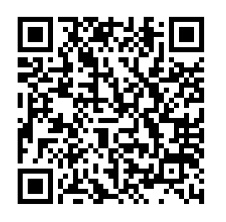 https://forms.gle/6c5Vya8KwkJfmVP49お問い合わせ：　京都府ボディビル・フィットネス連盟事務局　　　　　　　　　　　〒612-8422　　　　　　　　　　　京都府京都市伏見区竹田七瀬川町81-7　　　　　　　　　　　POWER MAN　GYM　　　　　　　　　　　電話：075‐645‐8897（10時～18時）　　　　　　　　　　　担当：　太田美貴子　　携帯：080-5323-6722参加申し込みは全国から受け付けております。　（京都府OPEN大会出場予定選手）講習会の内容についてはＪＢＢＦ 男子ボディビル・女子フィジーク・メンズフィジーク・フィットネス・ビキニフィットネス・ボディフィットネスが対象となります。以上